Sample Assessment Tasks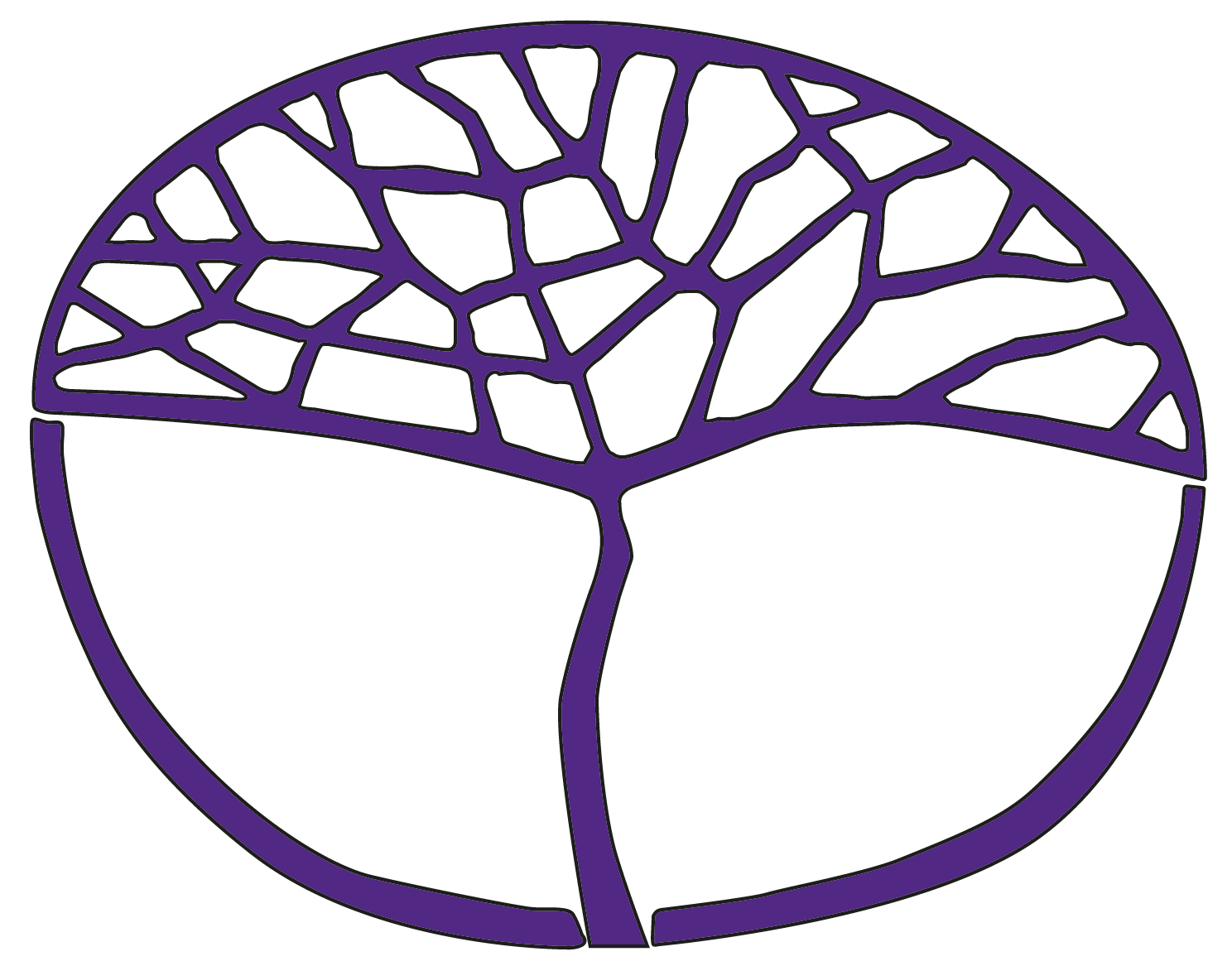 EnglishATAR Year 12Eight-Task ModelAcknowledgement of CountryKaya. The School Curriculum and Standards Authority (the Authority) acknowledges that our offices are on Whadjuk Noongar boodjar and that we deliver our services on the country of many traditional custodians and language groups throughout Western Australia. The Authority acknowledges the traditional custodians throughout Western Australia and their continuing connection to land, waters and community. We offer our respect to Elders past and present.Copyright© School Curriculum and Standards Authority, 2023This document – apart from any third-party copyright material contained in it – may be freely copied, or communicated on an intranet, for non-commercial purposes in educational institutions, provided that the School Curriculum and Standards Authority is acknowledged as the copyright owner.Copying or communication for any other purpose can be done only within the terms of the Copyright Act 1968 or with prior written permission of the School Curriculum and Standards Authority. Copying or communication of any third-party copyright material can be done only within the terms of the Copyright Act 1968 or with permission of the copyright owners.Any content in this document that has been derived from the Australian Curriculum may be used under the terms of the Creative Commons Attribution 4.0 International licence.DisclaimerAny resources such as texts, websites and so on that may be referred to in this document are provided as examples of resources that teachers can use to support their learning programs. Their inclusion does not imply that they are mandatory or that they are the only resources relevant to the course.How to use this documentBackground about the Eight-Task Model The Board of the School Curriculum and Standards Authority (the Authority) has introduced an Eight-Task (maximum) Model for all courses as part of the Authority’s syllabus review process. The intent of the Eight-Task (maximum) Model is to ensure that the Authority’s assessment requirements do not generate workloads and/or stress that, under fair and reasonable circumstances, would unduly diminish the performance of students.The Eight-Task (maximum) Model is not mandated until a course has a syllabus review, and as English hasn’t undergone a review and isn’t scheduled for one yet, the eight-task maximum is not compulsory in English courses.Although the English and Literature courses have not yet had syllabus reviews, the Eight-Task Models not only provide exemplars for future change but can also be used for present courses to aid student wellbeing. The intention is to improve the balance between learning and assessment. Therefore, the Eight-Task Models for English include a reduction (to eight) in the maximum number of summative assessments required and an increased emphasis on formative activities. The formative activities and the texts listed in these models are suggestions only.Advice on use of texts in educational settingsTeachers use their professional judgement when selecting texts to use in their teaching and learning programs. They base their decisions on the requirements of the Western Australian curriculum, student data, the needs of their students and proposed learning intentions and success criteria.When using texts in the classroom, teachers are also required to: conform with relevant legal requirements and Department policiesaddress duty of care responsibilities meet copyright requirements adhere to the requirements of classification categories. Parent or guardian permission should be sought when showing a publication, film, video or computer game that has a PG or M classification to students under 15 years of age. Texts classified MA 15+ may not be shown to any students without parental consent, and allowances must be made in case of withdrawal. For further information, see the Department of Education policy on Use of Texts in Educational Settings at https://www.education.wa.edu.au/web/policies/-/use-of-texts-in-educational-settings. Schools may develop proformas for advising parents or guardians and/or seeking permission for their child to view or use a particular text, or texts, with a specific classification category.Sample assessment taskEnglish – ATAR Year 12 Task 1 Assessment type: RespondingConditions: In class and at home Task weighting: 5% Content covered by this task: Language features; attitudes; values; perspectives; viewpoints; analysis; response__________________________________________________________________________________Task 1 – Short answersPart APrior to the in-class part of the assessment, students select an appropriate text (200–300 word prose fiction excerpt) and may annotate it at home. In class, students are to use this text to concisely answer one of the following questions (200–300 words):Explain how two language features work to convey an attitude in the text. ORExplain how your response to the text has been influenced by two language features. Part BStudents are to concisely answer the question not used in Part A with reference to a previously unseen prose fiction excerpt provided by the teacher.Marking key for sample assessment task 1The marking key below will be used twice, once for each response. Additional commentsStrengths:Three targeted growth areas:Sample assessment taskEnglish – ATAR Year 12 Task 2 Assessment type: RespondingConditions: The task will commence in class and be completed at homeTask weighting: 10% Content covered by this task: Perspectives; contexts; representations; readings; interpretations; empathy; controversy; evaluating__________________________________________________________________________________Task 2 – Different perspectivesStudents to complete a take-home essay that compares two texts, responding to the question:Evaluate how two texts you have studied present different perspectives on the same issue.(900–1200 words, not including the reference list/bibliography)Marking key for sample assessment Task 2Additional commentsStrengths:Three targeted growth areas:Sample assessment taskEnglish – ATAR Year 12 Task 3 Assessment type: CreatingConditions: Take-home taskTask weighting: 17% Content covered by this task: Genre; conventions of genre; language features; structural choices; stylistic choices; attitudes; values; perspectives; representations; reflection; narrative point of view; use of voice__________________________________________________________________________________Task 3 – NarrativePart ACreate a short narrative text or excerpt, incorporating two to three characters, which evokes a strong sense of place. (800–1000 words)Part BSubmit a short reflection on your representation of place within the narrative. (150 words)Marking key for sample assessment Task 3Additional commentsStrengths:Three targeted growth areas:Sample assessment taskEnglish – ATAR Year 12 Task 4Assessment type: RespondingConditions: Presented in class Task weighting: 10% Content covered by this task: Mode; genre; conventions of genre; contexts; audience expectations of genre; meaning; interpretation; compare and contrast distinctive features of genre; analysis of audience response; responses to texts and genre; role of audience in making meaning; expectations of genre; subversion and manipulation of genre__________________________________________________________________________________Task 4 – Comparison of textsIn a multimodal presentation, compare how one scene from a text of your choice and one scene from the text studied in class challenge, manipulate and/or subvert the conventions associated with their genres, and discuss how audiences might react when their expectations of the genre are or are not met.Students will:deliver a multimodal presentation based on the question (5–6 minutes, not including example scenes)submit a script and a copy of visual aids used in the presentation.Marking key for sample assessment Task 4Additional commentsStrengths:Three targeted growth areas:Sample assessment taskEnglish – ATAR Year 12 Task 5Assessment type: CreatingConditions: In class and at home Task weighting: 18% Content covered by this task: Conventions of genre; innovative and imaginative use of text structures and language features; voice; narrative point of view; content; purpose; stylistic choices; structural choices; perspectives; readings; using strategies for planning, drafting, editing and proofreading; reflection__________________________________________________________________________________Task 5 – Extended writingPart A (formative – not marked): In a form of your choice, compose the exposition for a persuasive, interpretive or narrative text, sustaining a voice. (250–300 words) Part B (summative): Work in a small group of four students.Present a written copy of the exposition to the other members of your group and read your exposition aloud.Conduct a discussion (5–10 minutes per presenter) in which you explain how and why you wrote your text that way; for example, comments about ideas, genre, generic conventions, techniques, language features, tone, style etc. Actively listen to feedback from your peers. (Note: this discussion will be recorded and used as part of the speaking and listening component of this task.)Encourage responses from your peers by asking questions like:What is your understanding or interpretation of my text?What are some suggestions for improvement?How could the remainder of my text have more impact?Your peers are encouraged to ask you questions like: What themes were you developing and what meaning were you trying to convey?What features or techniques did you use to sustain the voice?Why did you … (do such and such) in your text?Part C (summative): Using the feedback provided during the presentation, complete your piece of writing with particular attention to the employment of voice throughout your piece. (900–1100 words, including the 250–300 words of the exposition)Marking key for sample assessment Task 5Additional commentsStrengths:Three targeted growth areas:Sample assessment taskEnglish – ATAR Year 12 Task 6 Assessment type: RespondingConditions: In class during one lesson, questions previously unseenTask weighting: 10% Content covered by this task: Narrative point of view; voice; values; conventions of genre; context; controversy; assumptions and perspectives; empathy; response; readings; questioning assumptions in texts; questioning perspectives in texts; audience response__________________________________________________________________________________Task 6 – Analytical essayWith reference to the novel studied, respond to one of the following questions.Explain how narrative voice shapes your understanding of values in the text.Evaluate how the text engages with the conventions of the genre.Explain how your context influences your response to a character in the text.Examine how you are positioned to respond to a controversial issue in the text.Show how different readings of one text are possible by questioning the text’s assumptions and/or perspectives.Evaluate how the construction of voice is used to create an empathetic response from the reader.Marking key for sample assessment Task 6Additional commentsStrengths:Three targeted growth areas:DescriptionMarksAnalysis of language features/5Provides a sophisticated analysis of two language features used5Analyses the effectiveness of two language features 4Identifies and comments on at least two language features3Identifies and comments on one language feature2Identifies one or two language features1Use of evidence /5Makes skilful use of supporting evidence, including brief quotes and/or examples5Makes effective use of supporting evidence, including brief quotes and/or examples4Makes some use of supporting evidence, including brief quotes and/or examples3Makes limited use of supporting evidence, including quotes and/or examples2Makes minimal use of supporting evidence, including quotes and/or examples1Expression /5Uses clear and concise language and expression5Expresses ideas clearly 4Uses purposeful but at times verbose language3Uses some unclear expression2Uses disjointed language making meaning unclear1/15DescriptionMarksValueEngagement with question.50 (mark x 10)Provides a highly thoughtful evaluation of the texts’ perspectives5Provides a thoughtful evaluation of the texts’ perspectives4Provides a sound evaluation of the texts’ perspectives3Provides a limited discussion of the texts’ perspectives2Provides a minimal discussion of the texts’ perspectives1The quality of the expression of ideas15 (mark x 3)Expresses ideas in a highly effective and lucid style with a strong control of language and vocabulary5Expresses ideas in an effective manner with good control of language and vocabulary4Expresses ideas clearly with sound control of language and vocabulary3Expresses some ideas clearly2Expresses ideas in a manner that is unclear1Use of supporting evidence15 (mark x 3)Makes skilful use of supporting evidence, including brief quotes and/or examples5Makes effective use of supporting evidence, including brief quotes and/or examples4Makes some use of supporting evidence, including quotes and/or examples3Makes limited use of supporting evidence, including quotes and/or examples2Makes minimal use of supporting evidence1Control of comparative writing form20 (mark x 4)Seamlessly incorporates both texts in the comparative discussion5Moves comfortably from one text to the other and back again4Moves in a methodical manner from one text to the other3Moves from one text to the other without providing links/comparisons 2Does not provide comparisons/contrasts of the two texts1/100DescriptionMarksValueEvocation and/or representation of place (Part A)25 (marks x 5)Evokes an evocative representation of place5Evokes an effective representation of place4Evokes a serviceable representation of place3Evokes an ineffective representation of place2Evokes very little sense of place1Quality of narrative (Part A)30 (marks x 6)Uses/manipulates language and stylistic features to create a highly effective narrative5Uses language and stylistic features to create an effective narrative 4Uses language and stylistic features to create a serviceable narrative3Uses language and stylistic features in a limited manner2Uses language and stylistic features in an ineffective manner 1Structure (Part A)25 (marks x 5)Employs a highly effective structure5Employs an effective structure4Employs a serviceable structure3Employs an ineffective structure2Employs minimal structure1Quality of reflection (Part B)10 (marks x 2)Provides a highly thoughtful and insightful reflection on representation of place5Provides a thoughtful reflection on representation of place4Provides a serviceable reflection on representation of place3Provides a reflection on place that is limited2Provides a reflection on place that is minimal 1Control of mechanics (spelling, punctuation and grammar) (Parts A and B)10 (marks x 2)Demonstrates an exemplary control of mechanics5Demonstrates a strong control of mechanics4Demonstrates a reasonable control of mechanics3Demonstrates a limited control of mechanics2Demonstrates a minimal control of mechanics1/100DescriptionMarksUse of multimodal techniques to engage an audience/10Uses multimodal techniques to engage an audience in an exemplary manner9–10Uses multimodal techniques to engage an audience in an effective manner7–8Uses multimodal techniques to engage an audience in a serviceable manner 5–6Uses multimodal techniques to engage an audience to a limited degree 3–4Uses multimodal techniques to engage an audience to a minimal degree 1–2Understanding of generic conventions/5Explains and astutely compares how generic conventions are challenged, manipulated, and/or subverted in both texts5Explains and compares, in some detail, how generic conventions are challenged, manipulated, and/or subverted in both texts4Comments briefly on how generic conventions are challenged, manipulated, and/or subverted in both texts3Comments, for one text, on how generic conventions are challenged, manipulated, and/or subverted2Mentions generic conventions1Explanation of how audiences might react to use of generic conventions/5Insightfully explains and compares how audiences might react when their expectations of the genre are or are not met in both texts5Effectively explains and compares how audiences might react when their expectations of the genre are or are not met in both texts4Comments briefly, for both texts, on how audiences might react when their expectations of the genre are or are not met3Comments, for one text, on how audiences might react when their expectations of the genre are or are not met2Makes little mention of how audiences might react when their expectations of the genre are or are not met1Control of the act of comparison/5Seamlessly compares the two texts under discussion 5Moves comfortably from one text to the other and back again4Moves in a methodical manner from one text to the other3Moves from one text to the other without providing links/comparisons 2Does not provide comparisons/contrasts of the two texts1/25DescriptionMarksValueSpeaking: engage an audience (Part B)20 (mark x 4)Makes highly effective language choices to engage an audience5Makes effective language choices to engage an audience4Makes reasonable language choices to engage an audience3Makes ineffective language choices to engage an audience2Makes minimal language choices to engage an audience1Listening: evidence of having listened carefully to audience feedback (Part C)20 (mark x 4)Provides exemplary evidence of having listened carefully to audience feedback5Provides strong evidence of having listened carefully to audience feedback4Provides some evidence of having listened carefully to audience feedback3Provides limited evidence of having listened carefully to audience feedback2Provides minimal evidence of having listened carefully to audience feedback1Employment of voice (Part C)30 (mark x 6)Employs voice in a highly effective manner5Employs voice effectively4Employs voice in a serviceable manner3Employs voice ineffectively2Employs voice minimally 1Use of form and structure (Part C)20 (mark x 4)Uses form and structure in a highly effective manner5Uses form and structure effectively4Uses form and structure in a serviceable manner3Uses form and structure ineffectively2Uses form and structure minimally1Mechanics of spelling, punctuation and grammar (Part C)10 (mark x 2)Demonstrates exemplary control of mechanics5Demonstrates strong control of mechanics4Demonstrates reasonable control of mechanics3Demonstrates limited control of mechanics2Demonstrates minimal control of mechanics1/100DescriptionMarksValueEngagement with question30 (mark x 6)Provides an astute and convincing discussion on all the elements of the question5Provides a strong discussion on all elements of the question4Provides a sound discussion on all elements of the question3Provides limited discussion or may answer only one element of the question2Provides minimal discussion or does not address the question’s elements1Engagement with novel20 (mark x 4)Provides comprehensive and convincing discussion of the novel with relation to the question5Provides strong and specific discussion of the novel with relation to the question4Provides sound discussion of the novel3Provides limited discussion of the novel2Provides minimal discussion of the novel1The quality of the expression of ideas20 (mark x 4)Expresses ideas in a highly thoughtful and lucid style5Usually expresses ideas clearly4Often expresses ideas clearly3Expresses some ideas clearly2Expresses ideas in a manner that is unstructured and unclear1Use of supporting evidence15 (mark x 3)Makes skilful use of supporting evidence, including brief quotes and/or examples, and/or nominalises evidence to attach meaning5Makes effective use of supporting evidence, including brief quotes and/or examples, and/or may nominalise some evidence to attach meaning4Makes some use of supporting evidence, including quotes and/or examples3Makes limited use of supporting evidence, including quotes and/or examples2Makes minimal use of supporting evidence, including quotes and/or examples1Structure15 (mark x 3)Employs a highly effective structure5Employs an effective use of structure4Employs a serviceable use of structure3Employs a limited use of structure2Employs a minimal use of structure1/100%